荒馬座 第41期研修生　申 込 書※あてはまるものに☑を付け、必要事項を記入して下さい。※３月10日（日）までに、郵送・ＦＡＸ・E-mailで荒馬座までお送り下さい。※ 「説明会」兼「面接」を行います。以下の都合のよい日に☑を付けて、その日においで下さい。【 ３月12日（火）　／　３月13日（水） 】＊時間は午後7:00～8:30※説明会の際に実技（太鼓･踊りなど）をおこないますので、運動のできる服装をご用意下さい。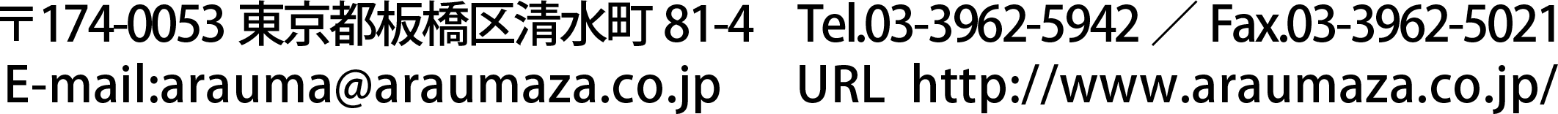 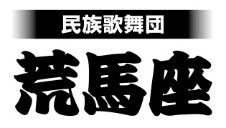 男・女　年齢：（　　　　）歳男・女　年齢：（　　　　）歳住　Tel.（　　　　　　　　　　　　　　　　　）メールアドレス:（　　　　　　　　　　　　　　　　　　　　　　　　　　　　　）Tel.（　　　　　　　　　　　　　　　　　）メールアドレス:（　　　　　　　　　　　　　　　　　　　　　　　　　　　　　）勤務先（学校）Tel.健康状態良好　　持病がある（　                                                                   　）良好　　持病がある（　                                                                   　）良好　　持病がある（　                                                                   　）良好　　持病がある（　                                                                   　）健康状態膝・ 腰 ・足首 ・手首 ・心臓 　　が弱い膝・ 腰 ・足首 ・手首 ・心臓 　　が弱い膝・ 腰 ・足首 ・手首 ・心臓 　　が弱い膝・ 腰 ・足首 ・手首 ・心臓 　　が弱い職場から荒馬座までの所要時間職場から荒馬座までの所要時間約（　　　　）分荒馬座から自宅までの所要時間約（約（　　　　）分◆太鼓民舞の経験は…　ないある（いつ頃　　　　　　　・どこで　　　　　　　　　　　　　　・何を　　　　　　　　　　　　　　　　　）◆ 荒馬座の公演を見たことは…　ない　　ある（いつ頃　　　　　　　・どこで　　　　　　　　　　　　　　・何を　　　　　　　　　　　　　　　　　）